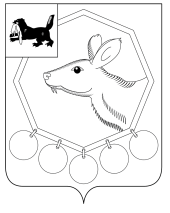                                          РОССИЙСКАЯ ФЕДЕРАЦИЯ                                            ИРКУТСКАЯ ОБЛАСТЬ     КОНТРОЛЬНО-СЧЕТНАЯ ПАЛАТА МУНИЦИПАЛЬНОГО ОБРАЗОВАНИЯ «БАЯНДАЕВСКИЙ РАЙОН»«03»   декабря  2014 г.                                                                                                          № 37                           УТВЕРЖДАЮПредседательКонтрольно-счетной палатыДамбуев Ю.Ф.«03» декабря 2014 г.ОТЧЕТО РЕЗУЛЬТАТАХ КОНТРОЛЬНОГО МЕРОПРИЯТИЯ         Проверка целевого характера использования субсидий выделенных в рамках подпрограммы «Подготовка объектов коммунальной инфраструктуры Иркутской области в отопительному сезону в 2011-2013 годах» долгосрочной целевой программы «Модернизация объектов коммунальной инфраструктуры Иркутской области на 2011-2013 годы» муниципальному образованию «Баяндаевский район» на капитальный ремонт котельного и котельно-вспомогательного оборудования в угольной котельной МБОУ «Ользоновская СОШ» (наименование контрольного мероприятия)1.Основание для проведения контрольного мероприятия: План работы прокуратуры Баяндаевского района на 2014 год, поручение прокуратуры Баяндаевского района о выделении специалиста для проведения проверки от 28.11.2014 №7-19.2.Предмет контрольного мероприятия: Бюджетные средства выделенные в виде субсидий из областного бюджета. 3. Объект (объекты) контрольного мероприятия: Муниципальное бюджетное общеобразовательное учреждение Ользоновская средняя общеобразовательная школа. 4. Срок проведения контрольного мероприятия: 01.12.2014г.-03.12.2014г.5. Цель контрольного мероприятия: Проверка законности и целевого характера выделенных субсидий.6. Проверяемый период деятельности: 2013 год.  7. Краткая  характеристика  проверяемой  сферы  формирования  и использования муниципальных средств и деятельности объектов проверки:    Полное наименование Учреждения: Муниципальное бюджетное общеобразовательное учреждение Ользоновская средняя общеобразовательная школа. Сокращенное наименование учреждения на русском языке: МБОУ Ользоновская средняя школа. ИНН 8502002013. ОГРН 1028500600611.Юридический (фактический) адрес Учреждения: 669130, Российская Федерация, Иркутская область, Баяндаевский район, с. Ользоны, улица Титова, 8. Учреждение является юридическим лицом, имеет обособленное имущество на праве оперативного управления, самостоятельный баланс,  круглую печать со своим наименованием, штампы, бланки и другие реквизиты, утвержденные в установленном порядке. Учредителем и представителем собственника имущества Учреждения является администрация муниципального образования «Баяндаевский район». Собственником имущества учреждения является муниципальное образование «Баяндаевский район».Органом, осуществляющим полномочия учредителя, является Управление образования администрации МО «Баяндаевский район». В проверяемом периоде у Учреждения имелся лицевой счет №03343015030 в Управлении Федерального Казначейства по Иркутской области для учета средств муниципального бюджета.  В ходе камеральной проверки были использованы и проанализированы ряд финансовых, бухгалтерских, информационно-статистических и отчетных документов по обоснованности расходов муниципального образовательного учреждения Ользоновская средняя общеобразовательная школа (далее по тексту «Учреждение»), порядку финансирования и расходования бюджетных средств. Камеральная проверка произведена с ведома директора Учреждения, распорядителя бюджетных средств Оршоновой Жанны Михайловны, в присутствии главного бухгалтера Хван Светланы Викторовны.В проверяемом периоде директором Учреждения  являлась – Оршонова Жанна Михайловна, главным бухгалтером – Хван Светлана Викторовна.  8. По результатам контрольного мероприятия установлено следующее:  Проверка целевого характера использования бюджетных средств выделенных в рамках подпрограммы «Подготовка объектов коммунальной инфраструктуры Иркутской области в отопительному сезону в 2011-2013 годах» долгосрочной целевой программы «Модернизация объектов коммунальной инфраструктуры Иркутской области на 2011-2013 годы» муниципальному образованию «Баяндаевский район» на капитальный ремонт котельного и котельно-вспомогательного оборудования в угольной котельной МБОУ «Ользоновская СОШ»Законом Иркутской области от 11.12.2012 №139-оз «Об областном бюджете на 2013 год и на плановый период 2014 и 2015 годов» (далее – Закон №139-оз) предусмотрены бюджетные ассигнования в ведомственной структуре расходов областного бюджета на 2013 год по коду бюджетной классификации: главе 812 «Министерство жилищной политики, энергетики и транспорта Иркутской области»; разделу, подразделу 07 02 «Общее образование»; целевой статье 522 20 01 подпрограмме «Подготовка объектов коммунальной инфраструктуры Иркутской области к отопительному сезону в 2011-2013 годах»; виду расходов 521  «Субсидии за исключением субсидий на софинансирование объектов капитального строительства государственной собственности и муниципальной собственности»; КОСГУ 251 «Перечисление другим бюджетам бюджетной системы РФ»; Доп.ФК 0000 в доход местного бюджета муниципального образования «Баяндаевский район» для оплаты выполненных объемов работ (услуг) в рамках реализации соответствующих мероприятий Подпрограммы, утвержденной постановлением Правительства Иркутской области от 19 ноября 2010 года №291-пп (далее - Подпрограмма), за счет средств предусмотренных в областном бюджете на 2013 год (далее - финансирование), а именно капитальный ремонт котельного и котельно-вспомогательного оборудования в угольной котельной МБОУ «Ользоновская СОШ» (далее – мероприятие) в сумме 1200000 руб. Между Министерством жилищной политики, энергетики и транспорта  Иркутской области и администрацией муниципального образования «Баяндаевский район» заключено соглашение №231 с органом местного самоуправления муниципального образования «Баяндаевский район», участвующим в софинансировании мероприятий подпрограммы «Подготовка объектов коммунальной инфраструктуры Иркутской области к отопительному сезону в 2011-2013 годах» долгосрочной целевой программы «Модернизация объектов коммунальной инфраструктуры Иркутской области на 2011-2013 годы» от 10 июля 2013 года (далее по тексту Соглашение №231 от 10.07.2013г.), в соответствии с которым Министерством жилищной политики, энергетики и транспорта Иркутской области обеспечивает предоставление в 2013 году субсидии бюджету муниципального образования «Баяндаевский район» в сумме 1200000 руб., долевое софинансирование за счет средств местного бюджета в размере составляет 24500 руб. Уведомлением об уточненных бюджетных назначениях из областного бюджета на 2013 год в соответствии с законом Иркутской области №21-ОЗ от 30.04.2013 Министерством жилищной политики, энергетики и транспорта Иркутской области до Муниципального казенного учреждения Финансовое управление администрации муниципального образования «Баяндаевский район» Иркутской области (далее по тексту Финансовое управление) были доведены лимиты бюджетных ассигнований в размере 1200000 руб. по разделу, подразделу 07 02 «Общее образование»; целевой статье 522 20 01 подпрограмме «Подготовка объектов коммунальной инфраструктуры Иркутской области к отопительному сезону в 2011-2013 годах»; виду расходов 521  «Субсидии за исключением субсидий на софинансирование объектов капитального строительства муниципальной собственности»; КОСГУ 251 «Расходы за счет средств областного бюджета текущего года» в сумме 1200 тыс. руб.Решением Думы МО «Баяндаевский район» от   16.05.2013г. «О внесении изменений в бюджет муниципального образования «Баяндаевский район» на 2013 год и плановый период 2014 и 2015 годов, утвержденный решением Думы МО «Баяндаевский район» 25 декабря 2012 года 33/2 в доходной части бюджета предусмотрено поступление «Субсидии бюджетам муниципальных районов на модернизацию региональных систем общего образования» по коду бюджетной классификации 2 02 02145 05 0000 151 в сумме 3200 тыс. руб., в общей сумме которых включены доходы в виде субсидий с областного бюджета на реализацию мероприятия. В расходной части бюджета утверждено распределение бюджетных ассигнований в разрезе ведомственной структуры расходов:- по разделу 07 «Образование», подразделу 02 «Общее образование»,  целевой статье расходов 5222001 «Подпрограмма «Подготовка объектов коммунальной инфраструктуры Иркутской области к отопительному сезону в 2011-2013 годах», виду расходов 019 «Субсидии некоммерческим организациям»  в сумме 1200 тыс. руб. (за счет средств областного бюджета);-  по разделу 07 «Образование», подразделу 02 «Общее образование», целевой статье расходов 7951400 «Муниципальная целевая программа «Энергосбережение и повышение энергетической эффективности в учреждениях социальной сферы МО «Баяндаевский район» на 2010-2013г.», виду расходов 019 «Субсидии некоммерческим организациям» в сумме 544800 руб. в общей сумме которых были включены расходы  на софинансирование мероприятия за счет средств местного бюджета в сумме   24500 руб.  Главным распорядителем бюджетных средств (код 010) определено Управление образования МО «Баяндаевский район». Расходным расписанием от 02.07.2013 №343 Финансовым управлением доведены предельные объемы финансирования за счет средств «Муниципальной целевой программы «Энергосбережение и повышение энергетической эффективности в учреждениях социальной сферы МО «Баяндаевский район» на 2010-2013г.» в сумме 124110 руб. в общей сумме которых были предусмотрены средства на реализацию мероприятия, за счет средств местного бюджета до Управления образования Баяндаевского района.  Расходным расписанием от 26.07.2013 №418 Финансовым управлением доведены предельные объемы финансирования за счет средств «Подпрограммы «Подготовка объектов коммунальной инфраструктуры иркутской области к отопительному сезону в 2011-2013 годах» в сумме 1200000 руб.  за счет средств областного бюджета до Управления образования Баяндаевского района. По данным сайта www.zakupki.gov.ru был проведен открытого аукциона в электронной форме №0334300031013000002, наименование аукциона: Капитальный ремонт котельного и котельно-вспомогательного оборудования в угольной котельной МБОУ «Ользоновская СОШ». В извещении о проведении открытого аукциона в электронной форме № 0334300031013000002 опубликованного 28.05.2013г. указана начальная (максимальная) цена контракта 1 552 255,00 руб. В соответствии  с протоколом подведения итогов открытого аукциона в электронной форме 0334300031013000002 от 06.06.2013г. победителем аукциона признано ООО «ИнвестСтройПроект».По результатам проведения открытого аукциона в электронной форме 0334300031013000002 заключен Договор №2013.88565 на выполнение работ по капитальному ремонту котельного и котельно-вспомогательного оборудования в угольной котельной МБОУ «Ользоновская СОШ» от 18 июня 2013 года (далее по тексту Договор №2013.88565 от 18.06.2013г.), в соответствии с которым Муниципальное бюджетное общеобразовательное учреждение Ользоновская средняя общеобразовательная школа именуемое «Заказчик» и Общество с ограниченной ответственностью «ИнвестСтройПроект» именуемое «Подрядчик», заключили контракт о нижеследующем: «Заказчик» поручает и обязуется принять и оплатить, а «Подрядчик» принимает на себя обязательство выполнить работы по капитальному ремонту котельного и котельно-вспомогательного оборудования в угольной котельной МБОУ «Ользоновская СОШ»  стоимость работ, поручаемых «Подрядчику» составляет 1552255 руб. 00 копеек.   Управлением образования Баяндаевского района были перечислены денежные средств на осуществление мероприятия в общей сумме 1224500 руб. (реквизиты платежных поручений: №5378931 от 05.07.2013г. на 24500 руб. и №5513432 от 29.07.2013г. на 1200000 руб.)В подтверждение  о выполненных работах по Договору №2013.88565 от 18.06.2013г. к проверке представлены: акт о приемке выполненных работ №1 от 28.06.2013г. на 1552255 руб. (форма №КС-2) и справка о стоимости выполненных работ и затрат №1 от 28.06.2013г. на 1552255 руб. (форма №КС-3)По факту оплаты выполненных работ по Договору от 18.06.2013г. к проверке представлены платежные поручения: №5397087 от 09.07.2013 на 24500 руб., №5534713 от 31.07.2013г. на 1200000 руб. Таким образом, условия Соглашения №231 от 10.07.2013г., в соответствии с которым финансирование из областного бюджета на реализацию мероприятия составляет 1200000 руб., долевое софинансирование за счет средств местного бюджета составляет 24500 руб. соблюдены, однако стоимость работ по договору от 18.06.2013г. на 1552255 руб. в полной мере не была оплачена. 9. Выводы: 1. В результате проверки можно сделать вывод об использовании субсидий выделенных в рамках подпрограммы «Подготовка объектов коммунальной инфраструктуры Иркутской области в отопительному сезону в 2011-2013 годах» долгосрочной целевой программы «Модернизация объектов коммунальной инфраструктуры Иркутской области на 2011-2013 годы» муниципальному образованию «Баяндаевский район» на капитальный ремонт котельного и котельно-вспомогательного оборудования в угольной котельной МБОУ «Ользоновская СОШ» в 2013 году по целевому назначению.10. Предложения: 1. Результаты проверки направить в Прокуратуру Баяндаевского района.11. Приложения:Перечень законов и иных нормативных правовых актов, исполнение которых проверено в ходе контрольного мероприятия:Закон Иркутской области от 11.12.2012 №139-оз «Об областном бюджете на 2013 год и на плановый период 2014 и 2015 годов»Закон Иркутской области от 11.12.2013 №113-оз «Об областном бюджете на 2014 год и на плановый период 2015 и 2016 годов».Федеральный закон от 06.10.2003 №131-ФЗ «Об общих принципах организации местного самоуправления». Федеральный закон Российской Федерации от 21.07.2005 №94-ФЗ «О размещении заказов на поставки товаров, выполнение работ, оказание услуг для государственных и муниципальных нужд».Председатель КСП МО «Баяндаевский район»                                                        Дамбуев Ю.Ф.Инспектор                                                                                   Борхонов А.М.   